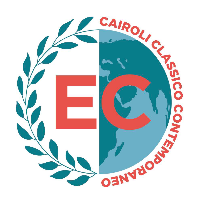 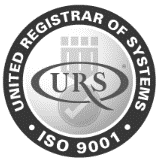 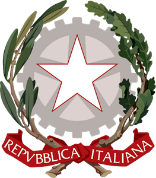 DOMANDA DI PARTECIPAZIONEDa inviarsi entro il giorno 30 aprile 2022  a mezzo e-mail all’indirizzo agoneceraunavoltaingrecia@liceoclassicovarese.edu.it  e  VAPC020001@istruzione.it   (scrivere in stampatello)Cognome e nome dell’alunno …………………………………………………………........................Luogo e data di nascita…………………………………………………………………………...........    …………………………………….                                      …………………………………….           (firma dell’alunno)                                     (firma del genitore per gli studenti minorenni)                                                                                        ____________________________________                         (Il Dirigente Scolastico)Istituto scolastico……………………………………………………………………………………Via…………………………………n°………………Città………………………………………..Tel.………………………………………Fax………………………………………………………Email…………………………….......................................................................................................